DĚTSKÁ SKUPINA JEDNIČKAStaré MěstoTC Staré Město z.sSalašská 2182Staré Město, 68603ROZHODNUTÍTERMÍN PRO ODEVZDÁNÍŽÁDOSTÍ22.5.202213.5.20222022 – ŠKOLKOVÝ GRANTŽÁDOST O POSKYTNUTÍ ŠKOLKOVÉHOGRANTUJMÉNO A PŘÍJMENÍ DÍTĚTE:DATUM NAROZENÍ:ZÁKONNÝ ZÁSTUPCE:ADRESA TRVALÉHO BYDLIŠTĚ, KONTAKT:POŽADAVEK NA GRANT: (MAX. 50 %)ODŮVODNĚNÍ:PODPIS ZÁKONNÉHO ZÁSTUPCE:DATUM: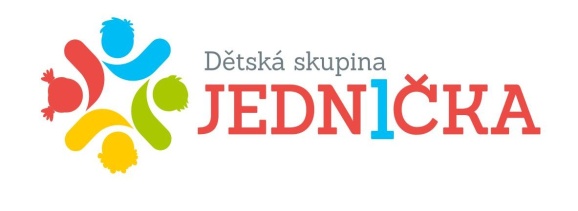 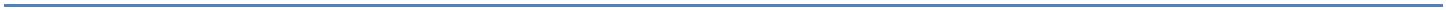 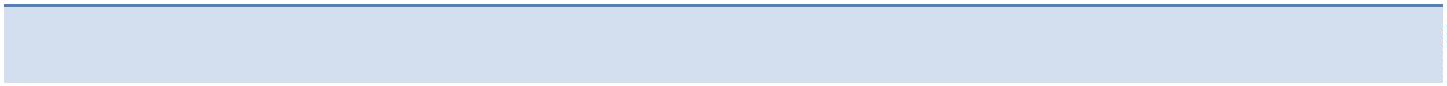 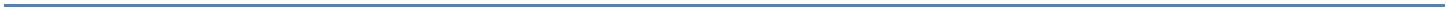 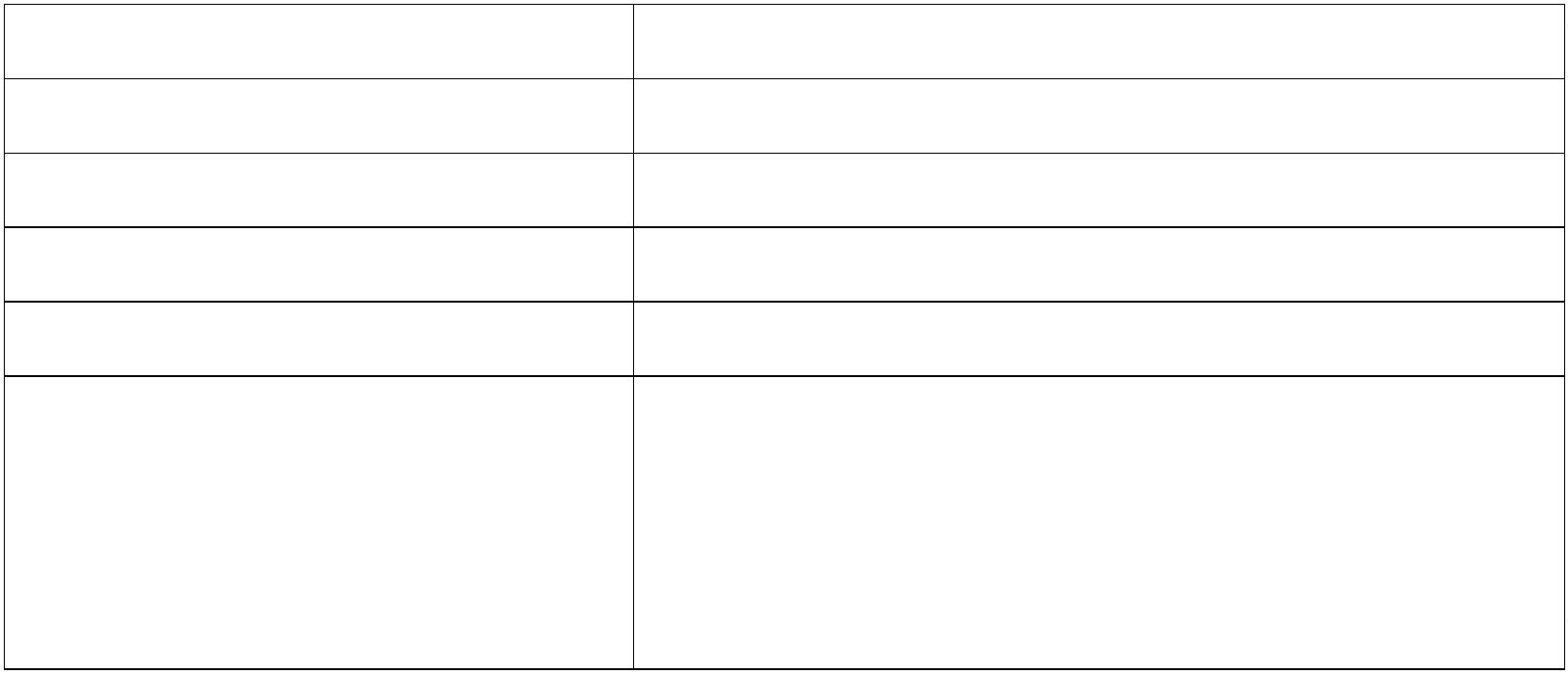 